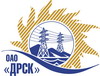 Открытое Акционерное Общество«Дальневосточная распределительная сетевая  компания»Протокол заседания Закупочной комиссии по вскрытию поступивших конвертовг. БлаговещенскСпособ и предмет закупки: Закрытый электронный запрос цен на право заключения Договора на выполнение работ: лот 44 – «Выполнение мероприятий по технологическому присоединению заявителей к сетям 0,4-10 кВ на территории СП ЮЭС филиала "ПЭС" Хасанский  район пгт. Зарубино, с. Андреевка, с. Безверхово, с. Рисовая падь»  для нужд филиала ОАО «ДРСК» «Приморские электрические сети».Закупка проводится согласно ГКПЗ 2014 г. раздела  2.1.1 «Услуги КС»  № 57 лот 44  на основании указания ОАО «ДРСК» от  01.10.2014 г. № 252.Плановая стоимость закупки:   2 942 050,00 руб. без учета НДСПРИСУТСТВОВАЛИ: члены постоянно действующей Закупочной комиссии 2 уровня ОАО «ДРСК». Информация о результатах вскрытия конвертов:В адрес Организатора закупки поступило 2 (два) Предложения на участие в закупке, с которыми были размещены в электронном виде на Торговой площадке Системы www.b2b-energo.ru.Вскрытие конвертов было осуществлено в электронном сейфе организатора запроса предложений на Торговой площадке Системы www.b2b-energo.ru автоматически.Дата и время начала процедуры вскрытия конвертов с предложениями участников: 10:00 (время местное) 09.10.2014Место проведения процедуры вскрытия конвертов с предложениями участников: Торговая площадка Системы www.b2b-energo.ru.В конверте обнаружены предложение следующих участников запроса предложений:РЕШИЛИ:Утвердить заседания Закупочной комиссии по вскрытию поступивших на закрытый запрос цен конвертов.Ответственный секретарь Закупочной комиссии 2 уровня ОАО «ДРСК»	О.А. МоторинаТехнический секретарь Закупочной комиссии 2 уровня ОАО «ДРСК»                                                Т.В. Коротаева№620-4/УКС-В09.10.2014№Наименование участника и его адресПредмет и общая цена заявки на участие в закрытом запросе цен1ОАО "ВСЭСС" (Россия, г. Хабаровск, ул. Тихоокеанская, 165, 680042)Предложение: подано 08.10.2014 в 01:57
Цена: 2 930 000,00 руб. (цена без НДС)2ООО "Дальэнергострой" (692900, Россия, Приморский край, г. Находка, Находкинский проспект, д. 7 "А")Предложение: подано 08.10.2014 в 03:30
Цена: 2 942 050,00 руб. (НДС не облагается)